Творческий отчёт детской эстрадной группы«Акварельза 2018 годРуководитель – Лосева Ю. В.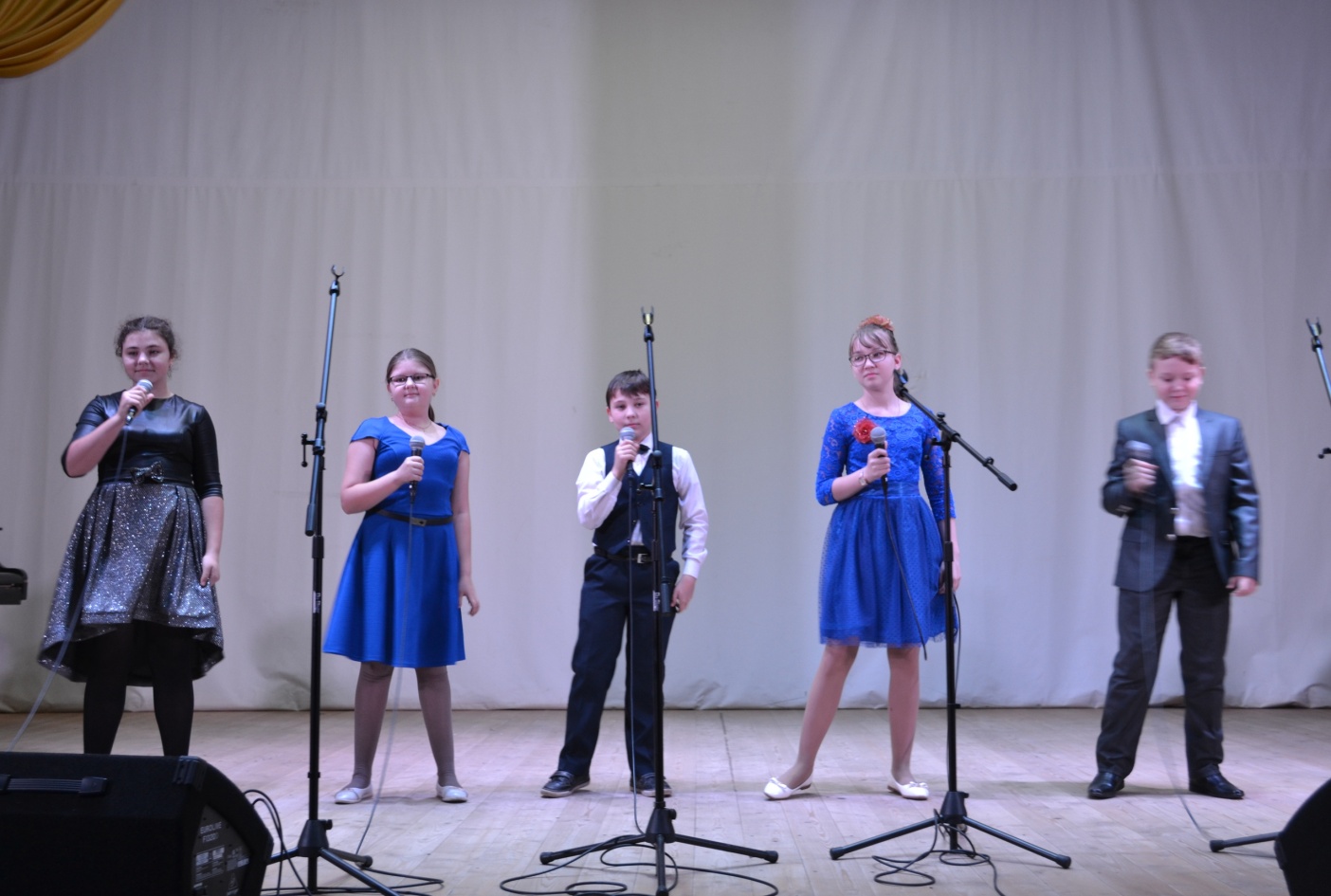 Одоев 2018 г.Творческая характеристика коллективаДетская эстрадная группа «Акварель» была создана в 2008 году. В состав группы входят девочки и мальчишки в возрасте 12-16 лет. Коллектив занимается самодеятельным эстрадным песенным творчеством.Цель создания коллектива:выявление одаренных талантливых детей для реализации их творческого потенциала путем самодеятельного песенного творчества. Коллектив является спутником женского вокального ансамбля «Лейся, песня!»Задачами коллектива являются:Привлечение школьников к разностороннему сотрудничеству на основе общего коллективного творчества;Организация комплекса мероприятий по нравственному, эстетическому воспитанию подростков и молодежи.Формирование творческой личности, способной к яркому самовыражению.Развитие социальной активности и творческого потенциала детей.Создание условий для развития и самореализации детей и подростков;Использование новых форм и методов стимулирования творческого самовыражения.Воспитание эстетического и художественного вкуса среди детей и подростков.Развитие творческой индивидуальности.Раскрытие юных талантов среди разных категорий детей (инвалидов, «трудные», дети из семей риска).Формирование общей культуры.Для решения поставленных задач разработана система занятий, которые проводятся два-три раза в неделю. На них дети разучивают песенный материал, готовят концертные номера, постигают основы сценического искусства, работают над эстрадными песнями. В отчетном 2018 году состав коллектива обновился по объективным причинам. Дети, ранее посещавшие занятия, разъехались учиться по иногородним учебным заведениям.В состав коллектива вошли и мальчики. Они с удовольствием посещают вокальные занятия. Участвуют в выступлениях.Репертуар коллектива разнообразен так, как богат и разнообразен ни с чем ни сравнимый мир музыки. Особой любовью пользуются произведения патриотической тематики, песни о Родине. Дети с удовольствием исполняют эстрадные хиты разных лет, современные детские и эстрадные песни. Выступают с отдельными сольными номерами.Несмотря на молодость, коллектив сумел найти свой стиль, который выгодно отличает его от других коллективов, используя лучшие примеры современной музыки. В коллективе всегда царит творческая атмосфера, которая и вдохновляет участников на новые идеи, цели и пути их воплощения в жизни.Коллектив принимает активное участие во всех мероприятиях МБУК «ЦНТиК». В отчетном 2018 году практически ни одно мероприятие не обходилось без выступлений эстрадной группы «Акварель». Вот основные из них:Концерт «России славные сыны», посвященный Дню Российской Армии и военно-морского флота;Концерт «Для вас, любимые!», посвященный международному женскому Дню;Народное гуляние «Победная весна», посвященное Дню Великой Победы;Праздничный концерт, посвященный Дню России;Народное гуляние «Одоевские самоцветы», посвященное Дню Города;Концерт детской художественной самодеятельности «Летнее настроение» в рамках проекта «Лето в парках»;Праздничный концерт, посвященный Дню Тульской Губернии;Праздничный концерт ко Дню народного единства;Конкурсно - развлекательная программа для молодежи «Мисс Осень 2018»;Праздничный концерт ко Дню инвалидов «Все мы разные, но все мы вместе!!!»Праздничный концерт «Славе – не меркнуть! Традициям – жить!», посвященный Дню Освобождения Одоева от немецко-фашистских захватчиков и т. д.В планах коллектива так же творчески себя реализовывать, стремиться совершенствовать свое эстрадное творчество, продолжать жить активной концертной деятельностью, а также привлекать большее количество талантливых детей и подростков.Репертуар детской эстрадной группы «Акварель» муниципального бюджетного учреждения культуры «Центр народного творчества и кино» Сл. Добронравова, муз. Пахмутовой «Хорошие девчата»Сл. Олева, муз. Дунаевского «Цветные сны»Сл. Танича, муз. Шаинского «Идет солдат по городу»Сл. Серебрякова, муз. Петряшевой «Сто святых церквейСл. Дербенева, В. Преснякова, муз. Чернавского  «Зурбаган»Сл. И муз. М. Фадеева «Если в сердце живет любовь»Сл. И муз. В. Резникова «Бумажный змей»Сл. И муз. В. Началова «Учитель»Сл. И Муз. Любаши «Школа-время открытий»Сл. и муз. В. Сухарева «Россия - ты моя звезда»Сл. и муз. Е. Таран «Моя Россия»Сл. М. Левашко, муз. Дунаевского «Бессмертный полк»Сл. И муз. Е. Степанова «С Днем рождения, город!»Сл. И муз. Е. Комар «Мир без войны»Сл. Дербенева, муз. Крылатова «Песенка о Снежинке»Сл. И муз. И. Смирновой «Три цвета - флаг»Сл. Поперечного, муз. Тухманова «Аист на крыше»Сл. Исаковского, муз. Блантера «Катюша»Сл. Максимова,муз. Петербургского «Синий платочек»Материал подготовила: худ. рук. ЦНТиК Лосева Ю. В.«УТВЕРЖДАЮ»Директор МБУК «ЦНТиК»_________М. В. Прокофьева